О проведении публичных слушанийпо исполнению бюджета города Канска за 2014 годНа основании статьи 28 Федерального закона от 06.10.2003 № 131-ФЗ «Об общих принципах организации местного самоуправления в Российской Федерации», руководствуясь решением Канского городского Совета депутатов от 15.06.2006 № 18-171 «О Положении о публичных слушаниях в городе Канске» и статьями 17, 30, 47.2 Устава города Канска:1.Назначить публичные слушания по исполнению бюджета города Канска за 2014 год (далее - Публичные слушания) 13 мая  2015 года в 10 часов 00 минут в малом зале администрации г. Канска по адресу: город Канск, ул. Ленина д. 4/1.2.МКУ «ФУ г.Канска» (Н.А. Тихомирова) обеспечить опубликование и размещение информации о проведении публичных слушаний в газете «Официальный Канск» и на официальном сайте муниципального образования город Канск в сети Интернет. 3.МКУ «ФУ г. Канска» (Н.А. Тихомирова) в срок до 10 апреля 2015 года представить для публикации в газете «Официальный Канск» и размещения на официальном сайте муниципального образования город Канск в сети Интернет отчет об исполнении бюджета города Канска за 2014 год.4.Председательствующим на Публичных слушаниях назначаю себя, секретарем – Попову М.М. –заместителя начальника – начальника отдела прогноза и анализа платежей в бюджет МКУ «ФУ г. Канска». 5.Начальнику отдела организационной работы, делопроизводства, кадров и муниципальной службы администрации г. Канска (Н.В. Чудакова)  организовать и провести регистрацию участников Публичных слушаний с указанием места их постоянного проживания на основании паспортных данных.6.Контроль за исполнением распоряжения возлагаю на заместителя Главы города по экономике и финансам Кадач Н.В.7.Настоящее распоряжение подлежит опубликованию в газете «Официальный Канск» и на официальном сайте муниципального образования город Канск в сети Интернет.8.Распоряжение вступает в силу со дня  официального опубликования.Глава города Канска                                                                                       Н.Н. Качан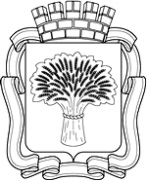 Российская ФедерацияАдминистрация города Канска
Красноярского краяРАСПОРЯЖЕНИЕРоссийская ФедерацияАдминистрация города Канска
Красноярского краяРАСПОРЯЖЕНИЕРоссийская ФедерацияАдминистрация города Канска
Красноярского краяРАСПОРЯЖЕНИЕРоссийская ФедерацияАдминистрация города Канска
Красноярского краяРАСПОРЯЖЕНИЕ 03.04.2015 г.№179